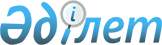 О перечне евразийских транспортных коридоров и маршрутовРекомендация Коллегии Евразийской экономической комиссии от 22 декабря 2020 года № 31.
      Коллегия Евразийской экономической комиссии в соответствии с подпунктом 2 пункта 3 статьи 86 Договора о Евразийском экономическом союзе от 29 мая 2014 года и во исполнение пункта 14 плана мероприятий ("дорожной карты") по реализации Основных направлений и этапов реализации скоординированной (согласованной) транспортной политики государств – членов Евразийского экономического союза на 2018 – 2020 годы, утвержденного Решением Евразийского межправительственного совета от 25 октября 2017 г. № 3, 
      исходя из необходимости создания и развития евразийских транспортных коридоров и маршрутов, 
      принимая во внимание важность реализации и развития транзитного потенциала в рамках Евразийского экономического союза (далее – Союз) и повышения уровня транспортной связуемости в каждом из государств – членов Союза, 
      рекомендует государствам – членам Союза с даты опубликования настоящей Рекомендации на официальном сайте Союза:
      Содействовать приоритетному развитию и синхронизации эксплуатационных характеристик транспортных коридоров и маршрутов, включенных в перечень евразийских транспортных коридоров и маршрутов, размещенный на официальном сайте Евразийского экономического союза по адресу: http://eec.eaeunion.org/ru/act/ energetikaiinfr/transport/Documents/transport.pdf и актуализируемый по мере необходимости Евразийской экономической комиссией совместно с государствами – членами Союза.
					© 2012. РГП на ПХВ «Институт законодательства и правовой информации Республики Казахстан» Министерства юстиции Республики Казахстан
				
      Председатель Коллегии
Евразийской экономической комиссии

М. Мясникович
